Цель: Систематизировать представления детей о своем доме.  Стимулировать поисковую деятельность, интеллектуальную инициативу. Задачи:   Воспитывать любовь, чувство привязанности к родному дому, поселку, уважение к труду строителей.   Развивать  образное  мышление  и  память.  Развивать  внимание, воображение, творческие способности.    Знакомить детей с историей жилища, с видами домов в других странах. Расширять  знания  детей  о  своей  «малой  родине»,  улицах,  жилых домах, общественных зданиях, их назначении.    Учить  детей  ориентироваться  в  видах  жилых  строений,  особенностях профессии строителя.   Продолжать  учить  детей  составлять  творческие  рассказы,  сложные распространенные предложения.   Учить  детей  осуществлять  пространственный  анализ  знакомой постройки, находить способы её выполнения из конструктора.   Закрепить у детей правила личной безопасности в быту.   Способствование активному вовлечению родителей в совместную деятельность с ребенком в условиях семьи и детского сада. Планируемый результат: Сформировать у детей знания о видах домов, об истории  их  возникновения;  закрепить  умение  называть  свой  домашний адрес.  Возраст детей: старшая группа Участники проекта: дети, родители, воспитатели. Продолжительность проекта: долгосрочный Автор проекта: Зайнуллина Валентина Алексеевна Основная образовательная область: «Познание» Интегрированные образовательные области: «Социализация», «Коммуникация», «Чтение художественной литературы», «Художественное творчество» Место проведения: МБДОУ Алексеевский детский сад №5 «Солнышко». Режим работы: во время и вне занятий.    МУНИЦИПАЛЬНОЕ БЮДЖЕТНОЕ ДОШКОЛЬНОЕ ОБРАЗОВАТЕЛЬНОЕ УЧРЕЖДЕНИЕ ДЕТСКИЙ САД №43 «Теремок»  Проект на тему:«Необычный  дом»Вид проекта: познавательно-творческий, групповой.Тип проекта: краткосрочный (в рамках недели)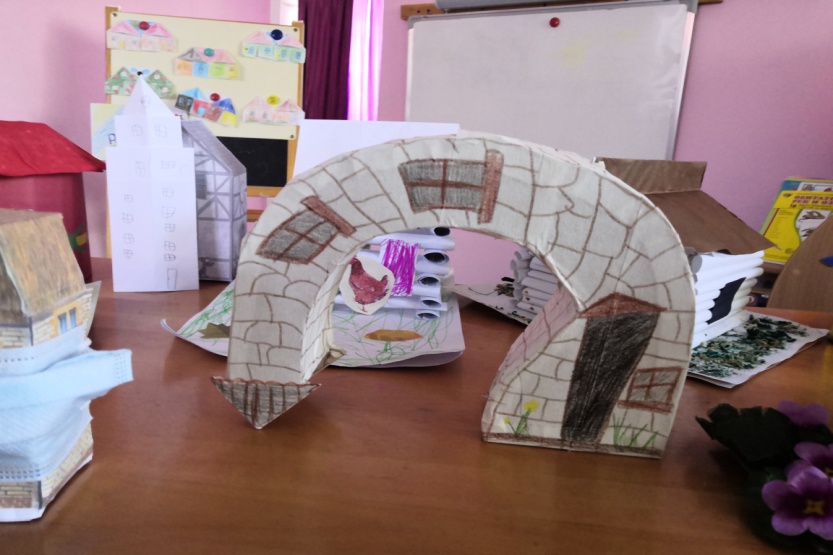  Воспитатели: Вяликова Н.Г., Шевцова К.А.                                                     Подготовительная  группа «Подсолнушки»п. Красногорняцкий.2020г.Актуальность проекта:Дом – это то, с чем связаны первые впечатления, представления ребенка об окружающем мире, дом – это родные и близкие ребёнка, его защита, его тепло и радость. Дом и всё, что связано с ним, составляет мир маленького человека. Привычность и простота окружения позволяют показать ребёнку, как много интересного, примечательного и полезного можно узнать, стоит лишь приглядеться к тому, что рядом.  Она несёт большой эмоциональный заряд, так как с понятием «дом» у детей связано множество разных положительных впечатлений и эмоций. Дефицит знаний о доме современного человека, как экологическом и социальном месте, где удовлетворяются потребности человека в безопасности, общении, любви, в тепле, в свете в чистоте, чистом воздухе и уюте. Данная проблема обусловлена следующими причинами:- отсутствием знаний о строительных материалах, из которых строят дома;- несформированностью представления о необходимости предметов технического прогресса, электроприборов, облегчающих бытовой труд, отсутствием - познавательного интереса об эволюции жилья в родном крае, а также к истории и культурному наследию, как у детей, так у их родителей; Цель:  Создание условий для  расширения представления у детей  о доме, как о месте, где живёт семья и познакомить с понятием «необычный дом». Задачи: Образовательные: Продолжать знакомить детей с историей жилища, с видами домов в других странах. Расширять знания детей о жилых домах, общественных зданиях, их назначении. Привлечь родителей к совместному изучению и представлению материала о необычном доме современного человека.Развивающие:  развивать внимание, память, логическое мышление. Воспитательные: Воспитывать любовь, чувство привязанности к родному дому. Способствование развитию в ребенке чувства защищенности со стороны взрослых, уверенности, что его любят, в любой момент помогут и посочувствуютПланируемый результат: Закрепить у детей знания о видах домов, об истории их возникновения; закрепить умение называть свой домашний адрес, представление детей о безопасном  поведении дома. Сделать совместно с родителями свой необычный дом.Методы и приемы: Наглядный: показ, рассматривание.Словесные: объяснение, вопросы, рассматривание, беседа, сравнение, художественное слово, указание.Практические: конструирование дома с помощью техники «оригами» Наглядные средства обучения: демонстрационный материал «Какие бывают дома», «Безопасное поведение дома», дидактическая игра «Чей домик».Этапы работы над проектомПодготовительный:Подбор  художественной  литературы по темеСоставление перспективно-тематического плана по  теме проекта « Необычный  дом»Подбор наглядно-дидактического материала; Практический: Проведение педагогической диагностики через беседы, наблюдения, игру, с целью выяснения уровня знаний по теме «Строители и дома».Реализация  цикла игр - занятий Создание условий для творческой деятельности детей, благоприятного настроя на самостоятельную работу (при необходимости оказание помощи)Создание таких условий, при которых дети могут самостоятельно делать выводы и заключения, опираясь на прошлый опыт, и опыт, полученный в ходе проведения занятий.Обобщающий:Подведение итогов по реализации проекта. Создание совместно с родителями  « Необычного дома» и придумывание истории об этом доме.Содержание проектаЭтапы реализации проекта:I этап – Информационно - накопительный.Подбор и изучение методической литературы.II этап – Организационно - практический.Создание семейных рассказов, оформление дидактического материала, просмотр видео, фотоматериалов, заучивание стихотворений.Проведение цикла познавательных занятий: Путешествие по фотографиям, рассказы воспитателя, рисование на тему «Дом, в котором я живу».Конструирование с крупным строительным материалом «Дом», конструирование из конструктора «Лего» по теме «Мой дом».Фото и видеоотчет.III этап – Итоговый или презентационный.Выставка продуктов самостоятельной и совместной деятельности детей, педагогов и родителей.Развивающая среда.- Альбомы: «Какие бывают дома».- Выставка домов с помощью техники «оригами» «Мой дом мечты». - Дидактические материалы «Моя улица», «Дом», «История домов», «Эволюция домов», «Дома разных народов».- Центр социально – коммуникативного развития, сюжетно-ролевые игры, «Семья», «Магазин», «В театре», «Библиотека».Предполагаемые результаты:- дети  узнают о видах   домов современного человека, вспомнят сведения о профессии строитель, маляр, архитектор, узнают о предметах технического прогресса, облегчающих бытовой труд;- получат знании  о том, что человек должен заботиться о своем доме, о его чистоте, красоте, порядке в нем;- должны научиться выражать свое мнение, анализировать;- приобрести навык социального общения со взрослыми;- проект поможет раскрыть интеллектуальные и творческие способности детей, и их родителей, сформировать некоторые суждения и оценки, положительные коллективные взаимоотношения.Практическая часть:Итоги проектной   деятельности1.     для педагогов:- освоение проектного метода-  повышение уровня педагогической компетентности, профессиональный рост- повышение качества работы с детьми через использование различных видов деятельности2.     для детей:- повысился уровень познавательного развития-  развитие творческих способностей- развитие умения работать в группе, навыков коммуникативного общении3.     для родителей:- партнерские отношения родителей и педагогов в совместной организации  выставки «Необычный дом».Продукт проектной деятельности:- рисунки детей, выполненные карандашами с использованием трафаретов.- поделки  «Мой необычный дом» (индивидуальные работы).- модели занятий, дидактические игры,  информационный материал для родителей и педагогов.- наглядные материалы и пособия.- модели домов для сюжетно-ролевых игр с выставки «Дом будущего»- подборка стихов о доме 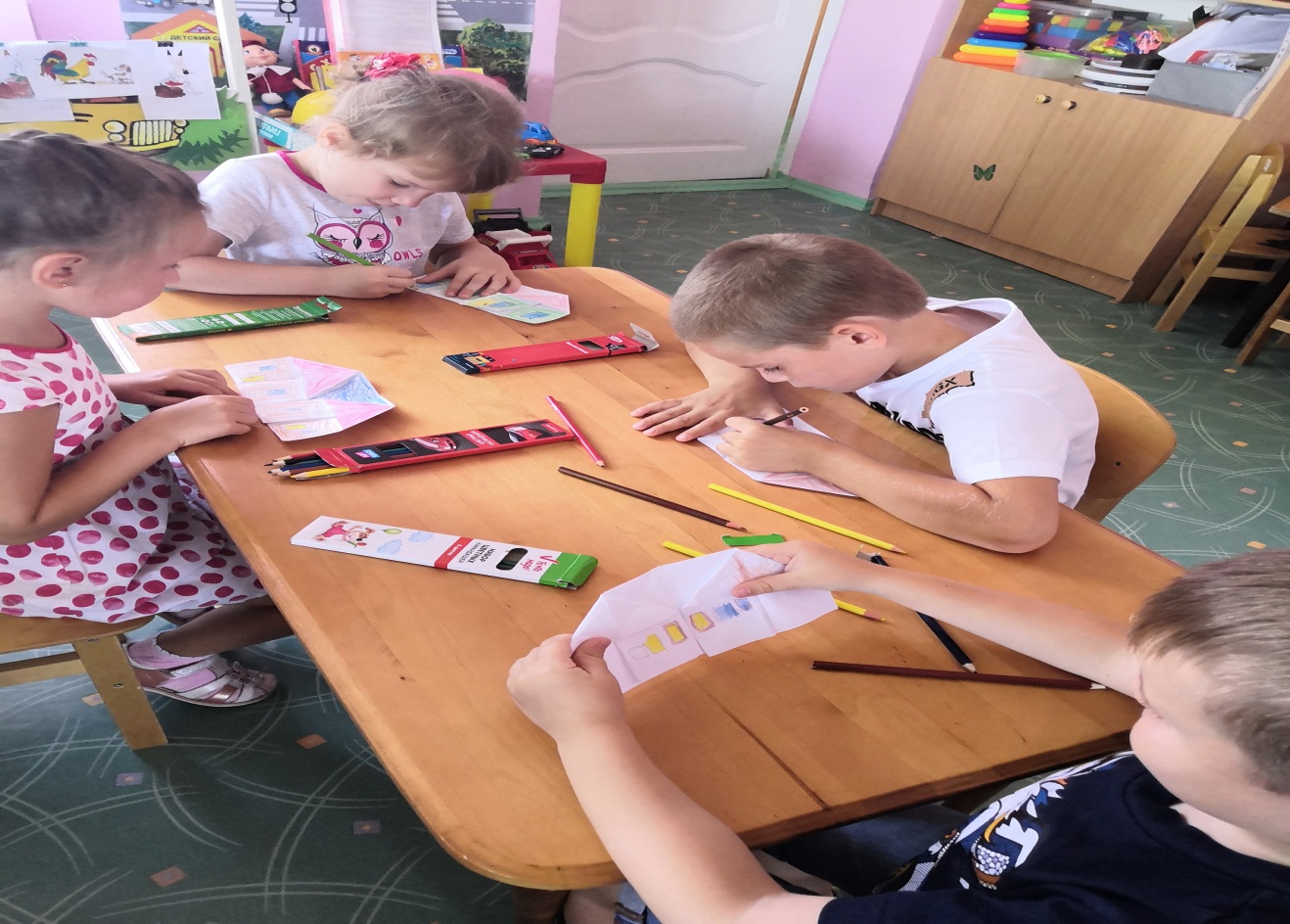 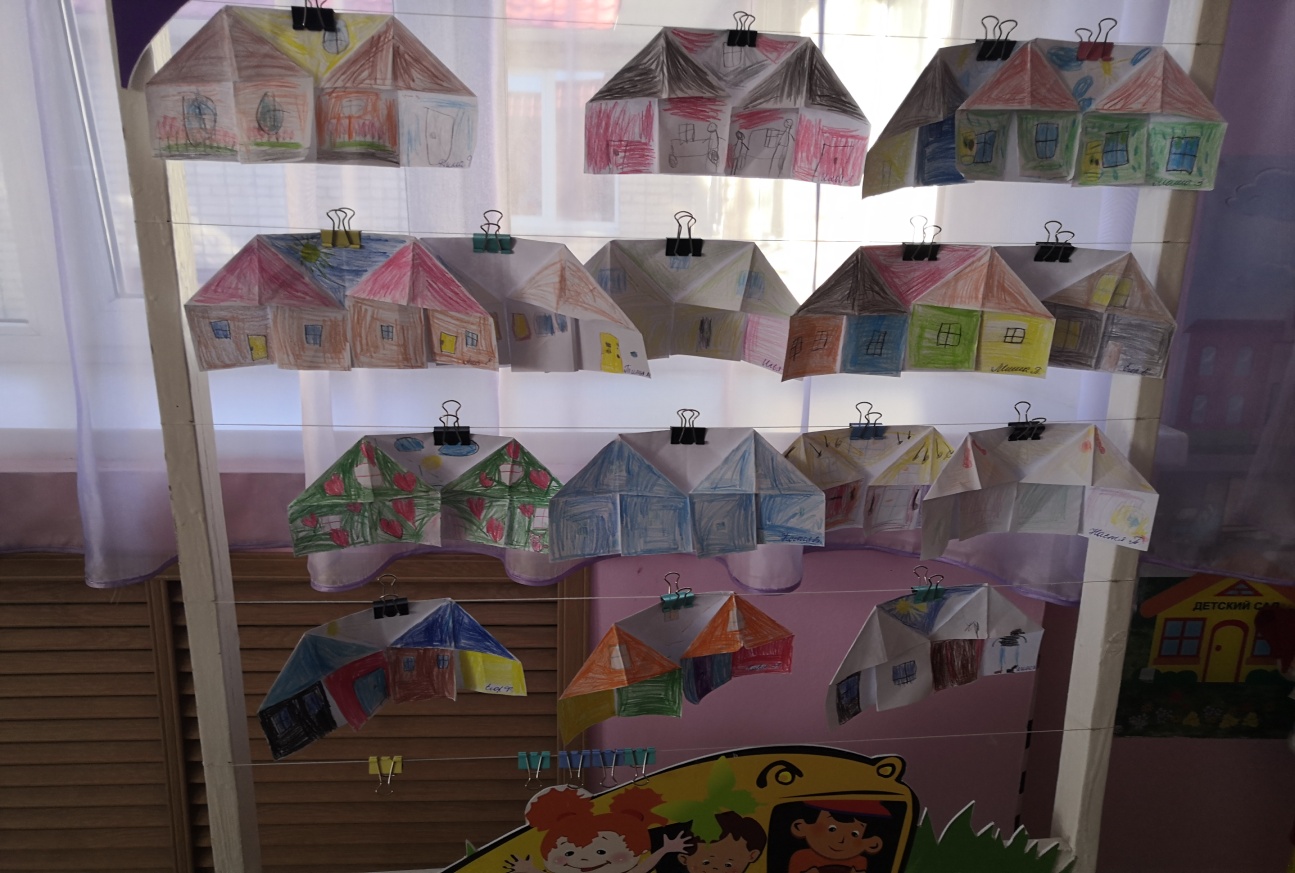 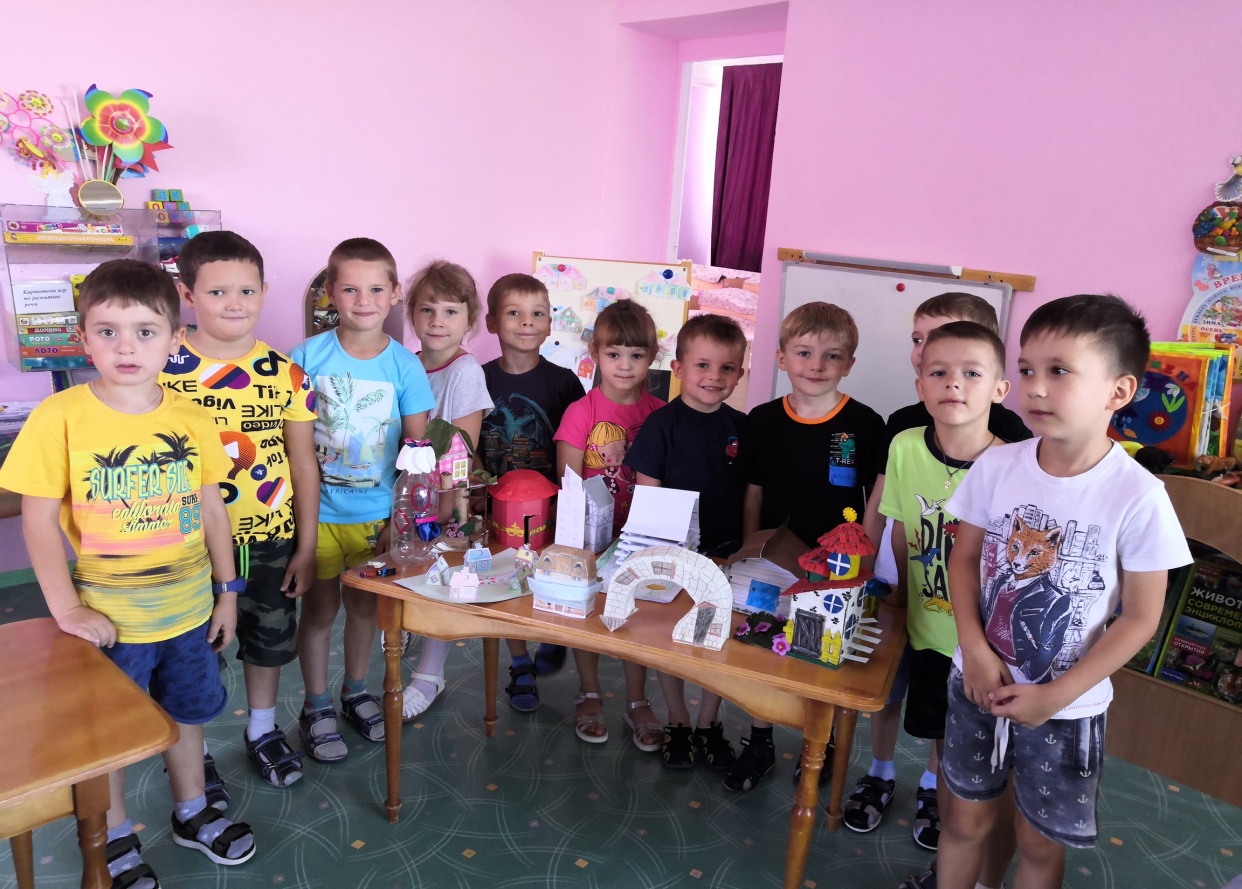 Список используемой литературы: 1.Р.Б. Стеркина.   БезопасностьМ. Детство – пресс, 2004 г . 2. Л.В. Куцакова. Занятия по конструированию из строительного материала  (в средней группе детского сада). Мозаика-Синтез, М.                            3.Т.С. Комарова. Изобразительная деятельность в детском саду. Программа  и методические рекомендации Мозаика-Синтез, М.                                      4. Н.В. Алёшина. Ознакомление дошкольников с окружающим и  социальной действительностью (средняя группа) М.5. И.М. Новикова. Формирование представлений о здоровом образе жизни у дошкольников. Мозаика – Синтез, М.   Приложение:Мой дом.
Посмотрите: это дом-
С крышей, дверью и окном,
И с крылечком, и с трубой,
Цвет у дома – голубой.
Заходите смело в дом!
- Приглашаете? Войдем!
Н. ГольДетская.
Когда у нас свободный час,
Мы зря не бьем баклуши –
Ведь в детской комнате у нас
Есть множество игрушек:
Петрушка, «Лего», грузовик,
Железная дорога…
К тому же в детской детских книг
На полке очень много!
Н. Голь

Гостиная.
Мы проводим вечер длинный
В общей комнате – гостиной.
Всей семье уютно в ней:
Кто – с вязаньем,
Кто с газетой…
А еще в гостиной этой
Принимаем мы гостей!
Н. Голь


Ванная комната.
Нам пены не жалко!
Как славно и мило
Мелькает мочалка,
И мылится мыло,
И брызгов фонтаны
Летят от меня
По комнате ванной
В честь банного дня!
Н. Голь


Кухня.
Мама на кухне готовит обед.
Лучшего места для этого нет!
В кухне у нас красота, чистота:
Кухонный стол, сковородки, плита…
А чтобы отведать готовое, 
Переберемся в столовую.
Н. Голь


Прихожая.
Во всех домах прихожие,
В общем-то, похожие:
В них коврики и вешалки,
В них зеркала повешены.
В дождь, и в снег, и в день погожий
Вход и выход – из прихожей
Н. Голь


Спальня.
Спальня – комната, где спят.
Для примера, в нашей
Дремлют мишка и солдат,
Хрюша и Степашка.
Шепчет ночь из всех углов:
- Доброй ночи! Сладких сов!Актуальность проекта:  С ранних лет формируются первые представления об окружающем мире, и происходит это, прежде всего через ознакомление с традициями «своей»Образовательная областьРазделНепосредственная деятельностьПознавательное развитиеОзнакомление с предметным окружениемРассматривание картин с изображением домов, из каких материалов они сделаны. Цель: Закрепить знания детей о  том из каких материалов делается дом, зачем дом нужен человеку. Расширить  знания о предметах обстановки в доме.Используемые методы: наглядный, словесный.Формирование элементарных мат. представлений.Д/И «Строим домики» Цель: Закрепить умение самостоятельно выполнять задание педагога,  закрепить знания детей о геометрических фигурах; закрепить знание детей об основных частях из которых состоит дом.Используемые методы: наглядный, словесный.Развитие познавательно-исследовательской деятельностиД/и «Чей домик»Цель:  развивать умение различать и называть основные цвета, закреплять умение различать и называть величину фигуры. Учить сравнивать геометрические фигуры по цвету и размеру, находя признаки сходства и различия и отражать их в речи. Развивать мелкую моторику рук.Используемые методы: наглядный, словесный.Речевое развитиеХудожественная литератураТворческое рассказывание. На тему «Мой дом» «Каким я представляю дом в будущем».Ситуативный разговор «Если б не было дома, что бы было….?» Составление и отгадывание загадок.Художественно-эстетическое развитиеИзобразительная деятельностьРисуем  «Дом будущего»Цель:  Упражнять детей в составлении изображения из геометрических фигур. Развивать у детей образное мышление, восприятие, фантазию, формировать чувство цвета.Конструктивно-модельная деятельностьСтроительство домов из деревянного конструктора, по образцу.  В центре конструирования : предложить детям из конструктора сделать дома разного размера Изготовление « необычного дома» из разных материалов совместно с родителями.Аппликация«Мой необычный дом»Цель:  учить детей  делать дом с помощью техники «оригами». Социально-коммуникативное развитиеФормирование основ безопасностиРассматривание картин «Безопасность в доме». Цель: создать условия для формирования навыков безопасного поведения в быту.  Повторить правила обращения с опасными предметами дома.Используемые методы: наглядный, словесный.Физическое развитиеФизическая культураПальчиковая гимнастика. Цель: улучшение координации и мелкой моторики. Закрепление умения   повторять стихотворные строки одновременно с движением  пальцев, согласование движений и речи.    Подвижная игра:«Найди свой домик». Цель: совершенствовать умение выполнять движения по сигналу, быстро находить свое место.